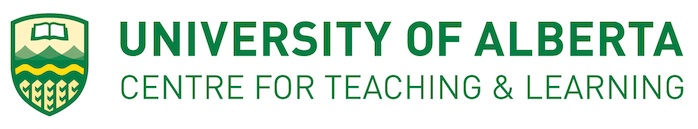 Notes: Bloom’s Taxonomy provides a framework for determining levels of understanding, however a simplified explanation is provided below.Some test questions may measure more than one outcome.If test questions do not align with any of your outcomes, you may need to consider if a) you need to include another outcome, if deemed necessary; b) the test question can be eliminated.The percentage of weighting dedicated to each outcome should be consistent with the significance of the learning outcome and the time you will spend on teaching and learning activities associated with that outcome.Outcome(s)(can be listed as numbers)Weighting (% of test)Number of questions in each level of understandingNumber of questions in each level of understandingNumber of questions in each level of understandingQuestion #’sTotalOutcome(s)(can be listed as numbers)Weighting (% of test)Low LevelMid LevelHigher LevelQuestion #’sTotalTOTAL # OF QUESTIONS